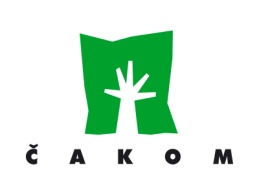 IZVJEŠTAJ O UPRAVLJANJU OKOLIŠEM, ZDRAVLJEM I SIGURNOŠĆUza razdoblje od 31.01.2022. do 31.01.2023.Upravljanjem integriranim sustavom GKP ČAKOM d.o.o. obuhvaća upravljanje kvalitetom, okolišem, rizicima po zdravlje i sigurnost na radu, što uključuje sve procese upravljanja, osiguranja resursa, mjerenja i analize, te realizacije svih proizvoda i usluga koje pruža GKP ČAKOM d.o.o., a odnosi se na javnu uslugu sakupljanja otpada, odlaganje neopasnog otpada, sortiranje otpada, održavanje groblja i pružanje pogrebnih usluga, održavanje javnih i zelenih površina, proizvodnje bilja, trgovine na malo, pogrebnom opremom i cvijećem, parkirališta, tržnicu i sajmište. Proces upravljanja integriranim sustavom ustrojili smo kako bi našim zaposlenicima, korisnicima, kupcima i ostalim zainteresiranim stranama pružali pouzdane informacije o uspostavljenom sustavu upravljanja i potvrdili da potpuno zadovoljavamo zahtjeve i očekivanja zaposlenika, kupaca i lokalne zajednice. Integrirani sustav upravljanja kvalitetom, okolišem, zdravljem i sigurnošću, uspostavljen je sukladno zahtjevima međunarodnih normi ISO 9001, ISO 14001 i ISO 45001. U promatranom razdoblju imali smo dva unutarnja audita, i to dana 08.02.2022. godine, te su  obuhvaćeni svi prepoznati procesi u GKP ČAKOM d.o.o., te 01.09.2022. godine gdje je naglašen fokus na upravljanje materijalnim resursima, upravljanje kvalitetom i okolišem, zdravljem i sigurnošću (KPI, nesukladnosti, popravne radnje i pritužbe), te održavanje groblja i obavljanje pogrebnih poslova.Vanjski certifikacijski audit održan je od 16.03.-18.03.2022. godine od strane certifikacijske kuće Qualityaustria Adriatic d.o.o. Interni i vanjski audit od strane certifikacije kuće potvrdili su da se integrirani sustav upravljanja uredno održava i unaprjeđuje te da je sustav upravljanja sukladan zahtjevima navedenih normi.Od 31.01.2022. do 31.01.2023. godine desile su se 2 ozljede na radu, što je  smanjenje u odnosu na prethodnu godinu. Za ozljede na radu su pokrenute popravne radnje kako bi se umanjili rizici od daljnjih mogućih ozljeda na radu.Dana 02.06.2022. i 06.12.2022. godine održani su odbori zaštite na radu gdje su se održale rasprave o svim bitnim elementima vezano za zdravlje i sigurnost na radu sa predstavnikom radnika.Izvještaj izradio (ime i prezime)Dejan HrastićDatum31.01.2023.Potpis